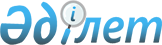 2014-2016 жылдарға арналған аудандық бюджет туралы
					
			Күшін жойған
			
			
		
					Батыс Қазақстан облысы Шыңғырлау аудандық мәслихатының 2013 жылғы 26 желтоқсандағы № 18-2 шешімі. Батыс Қазақстан облысы Әділет департаментінде 2014 жылғы 8 қаңтарда № 3397 болып тіркелді. Күші жойылды - Батыс Қазақстан облысы Шыңғырлау аудандық мәслихатының 2015 жылғы 13 мамырдағы № 31-3 шешімімен.
      Ескерту. Күші жойылды - Батыс Қазақстан облысы Шыңғырлау аудандық мәслихатының 13.03.2015 № 31-3 шешімімен.
      Қазақстан Республикасының 2008 жылғы 4 желтоқсандағы Бюджет кодексіне, Қазақстан Республикасының 2001 жылғы 23 қаңтардағы "Қазақстан Республикасындағы жергілікті мемлекеттік басқару және өзін-өзі басқару туралы" Заңына сәйкес аудандық мәслихат ШЕШІМ ҚАБЫЛДАДЫ:
      1. 2014-2016 жылдарға арналған аудандық бюджет 1, 2 және 3 қосымшаларға сәйкес, соның ішінде 2014 жылға келесі көлемдерде бекітілсін:
      1) кірістер – 2 122 767 мың теңге, соның ішінде:
      салықтық түсімдер – 240 942 мың теңге;
      салықтық емес түсімдер – 7 900 мың теңге;
      негізгі капиталды сатудан түсетін түсімдер – 1 160 мың теңге;
      трансферттер түсімі – 1 872 765 мың теңге;
      2) шығындар – 2 081 732 мың теңге;
      3) таза бюджеттік кредиттеу – 63 910 мың теңге, соның ішінде:
      бюджеттік кредиттер – 67 385 мың теңге;
      бюджеттік кредиттерді өтеу – 3 475 мың теңге;
      4) қаржы активтерімен операциялар бойынша сальдо – 0 мың теңге, соның ішінде:
      қаржы активтерін сатып алу – 0 мың теңге;
      мемлекеттің қаржы активтерін сатудан түсетін түсімдер – 0 мың теңге;
      5) бюджет тапшылығы (профициті) – -22 875 мың теңге;
      6) бюджет тапшылығын қаржыландыру (профицитін пайдалану) – 22 875 мың теңге, соның ішінде:
      қарыздар түсімі – 67 351 мың теңге;
      қарыздарды өтеу – 44 631 мың теңге;
      бюджет қаражатын пайдаланылатын қалдықтары – 155 мың теңге.
      Ескерту. 1 тармақ жаңа редакцияда - Батыс Қазақстан облысы Шыңғырлау аудандық мәслихатының 23.12.2014 № 30-2 шешімімен (01.01.2014 бастап қолданысқа енгізіледі).


      2. 2014 жылға арналған аудандық бюджет түсімдері Қазақстан Республикасының Бюджет кодексіне, Қазақстан Республикасының "2014-2016 жылдарға арналған республикалық бюджет туралы" Заңына және осы шешімнің 4, 5 тармақтарына сәйкес қалыптастырылады.
      3. Қазақстан Республикасының "2014-2016 жылдарға арналған республикалық бюджет туралы" Заңының 9, 10, 11, 13, 14, 18 баптары қатерге және басшылыққа алынсын.
      4. Аудандық бюджетте 2014 жылға арналған республикалық бюджеттен берілетін нысаналы трансферттердің және кредиттердің жалпы сомасы 149 770 мың теңге көлемінде ескертілсін, соның ішінде:
      негізгі орта және жалпы орта білім берудің мемлекеттік мекемелердегі физика, химия, биология кабинеттерін оқу жабдығымен жарақтандыруға – 2 799 мың теңге;
      үш деңгейлі жүйе бойынша біліктілікті арттырудан өткен мұғалімдерге төленетін еңбекақыны арттыруға – 10 770 мың теңге;
      мамандарды әлеуметтік қолдау шараларын іске асыруға берілетін бюджеттік кредиттер – 67 351 мың теңге;
      мемлекеттік атаулы әлеуметтік көмек төлеуге – 5 093 мың теңге;
      18 жасқа дейінгі балаларға мемлекеттік жәрдемақылар төлеуге – 687 мың теңге;
      мүгедектерге қызмет көрсетуге бағдарланған ұйымдардың орналасқан жерлерде жол белгілері мен сілтегіштерін орнату – 212 мың теңге;
      мемлекеттік мекемелердің мемлекеттік қызметшілер болып табылмайтын жұмыскерлерінің, сондай-ақ жергілікті бюджеттерден қаржыландырылатын мемлекеттік кәсіпорындардың жұмыскерлерінің лауазымдық айлықақысына ерекше еңбек жағдайлары үшін 10 пайыз мөлшерінде ай сайынғы үстемақы төлеуге – 62 764 мың теңге;
      жәрдемақыларды және басқа да әлеуметтік төлемдерді есептеу, төлеу мен жеткізу бойынша қызметтерге ақы төлеуге – 94 мың теңге.
      Ескерту. 4 тармақ жаңа редакцияда - Батыс Қазақстан облысы Шыңғырлау аудандық мәслихатының 23.12.2014 № 30-2 шешімімен (01.01.2014 бастап қолданысқа енгізіледі).


      5. Аудандық бюджетте 2014 жылға арналған облыстық бюджеттен берілетін нысаналы трансферттердің жалпы сомасы 278 593 мың теңге көлемінде ескертілсін, соның ішінде:
      "Шыңғырлау ауданы Тасмола ауылының су құбырын қайта жаңғырту" жобалау-сметалық құжаттаманы әзірлеуге – 4 363 мың теңге;
      "Шыңғырлау ауданы Лубенка ауылының су құбырын қайта жаңғырту" жобалау-сметалық құжаттаманы әзірлеуге – 4 233 мың теңге;
      "Шыңғырлау ауданы Ащысай ауылының су құбырын салу" жобалау-сметалық құжаттаманы әзірлеуге – 9 919 мың теңге;
      Шыңғырлау ауданы Шыңғырлау ауылындағы Құнанбаев, Өтемісов, Қазақстан, Шевцов, Қуантаев, Жеңіс, Амангелді көшелерінің жолдарын күрделі жөндеуге – 20 755 мың теңге;
      Шыңғырлау ауданы Шыңғырлау ауылының техникалық су құбырын күрделі жөндеуге – 6 317 мың теңге;
      Шыңғырлау ауданы Алмаз ауылдық округінің Сегізсай ауылындағы 48 орындық мектеп құрылысына – 127 191 мың теңге;
      Шыңғырлау ауданы Полтава ауылының әлеуметтік нысандарын газдандыруына – 10 844 мың теңге;
      Шыңғырлау ауданы Амангелді ауылының әлеуметтік нысандарын газдандыруына – 8 433 мың теңге;
      Шыңғырлау ауданы Сегізсай негізгі білім беру мектебіне сұйық отын сатып алуға – 7 200 мың теңге;
      Шыңғырлау ауданы Шыңғырлау ауылының С. Датұлы көшесіндегі тұрғын-үй секторының инфрақұрылымының құрылысына – 80 000 мың теңге.
      Ескерту. 5 тармаққа өзгерістер енгізілді - Батыс Қазақстан облысы Шыңғырлау аудандық мәслихатының 30.04.2014 № 22-1 (01.01.2014 бастап қолданысқа енгізіледі), 03.10.2014 № 28-1 (01.01.2014 бастап қолданысқа енгізіледі) шешімдерімен.


      6. Жергілікті бюджеттердің теңгерімдігін қамтамасыз ету үшін 2014 жылдың кірістер бөлу нормативі төмендегі кіші сыныптар кірістері бойынша белгіленсін:
      1) жеке табыс салығы аудандық бюджетке 100 пайыз мөлшерінде енгізіледі;
      2) әлеуметтік салық аудандық бюджетке 100 пайыз мөлшерінде енгізіледі.
      7. Аудандық бюджетте 2014 жылға арналған облыстық бюджеттен берілетін субвенциясы жалпы сомасы 1 511 753 мың теңге көлемінде қарастырылсын.
      8. 2014 жылға арналған аудандық бюджетте облыстық бюджетке бюджеттік кредиттерді өтеуге сомасы 10 542 мың теңге қарастырылсын:
      8-1. 2014 жылға арналған аудандық бюджетте 1 292 мың теңге сомасындағы пайдаланылмаған (толық пайдаланылмаған) нысаналы трансферттерді облыстық бюджетке қайтару қарастырылғаны ескерілсін.
      Ескерту. Шешім 8-1 тармақпен толықтырылды - Батыс Қазақстан облысы Шыңғырлау аудандық мәслихатының 30.04.2014 № 22-1 (01.01.2014 бастап қолданысқа енгізіледі) шешімімен.


      9. 2014 жылға арналған ауданның жергілікті атқарушы органдарының резерві 4 300 мың теңге көлемінде бекітілсін, соның ішінде:
      табиғи және техногендік сипаттағы төтенше жағдайларды жоюға арналған ауданның жергілікті атқарушы органының төтенше резерві – 1 000 мың теңге;
      шұғыл шығындарға арналған ауданның жергілікті атқарушы органының резерві – 3 300 мың теңге.
      10. Ауданның жергілікті атқарушы органының борыш лимиті 2014 жылдың 31 желтоқсанына 338 769 мың теңгені құрайды.
      Ескерту. 10 тармаққа өзгерістер енгізілді - Батыс Қазақстан облысы Шыңғырлау аудандық мәслихатының 30.04.2014 № 22-1 шешімімен (01.01.2014 бастап қолданысқа енгізіледі).


      11. 2014 жылдың 1 қаңтарынан бастап ауылдық елдi мекендерде жұмыс iстейтiн денсаулық сақтау, әлеуметтiк қамсыздандыру, білім беру, мәдениет, спорт және ветеринария мамандарына қызметтiң осы түрлерiмен қалалық жағдайда айналысатын мамандардың ставкаларымен салыстырғанда жиырма бес процентi жоғары айлықақы мен тарифтiк ставкалар белгіленсін.
      12. 2014 жылға арналған жергілікті бюджеттердің атқару үдерісінде секвестрлеуге жатпайтын жергілікті бюджеттік бағдарламалардың тізбесі 4 қосымшаға сәйкес бекітілсін.
      13. Осы шешім 2014 жылдың 1 қаңтарынан бастап қолданысқа енгізіледі. 2014 жылға арналған облыстық бюджет
      Ескерту. 1 қосымша жаңа редакцияда - Батыс Қазақстан облысы Шыңғырлау аудандық мәслихатының 23.12.2014 № 30-2 шешімімен (01.01.2014 бастап қолданысқа енгізіледі)
      мың теңге 2015 жылға арналған облыстық бюджет
      мың теңге 2016 жылға арналған облыстық бюджет
      мың теңге 2014 жылға арналған аудандық бюджеттерді
атқару үдерісіне секвестрлеуге жатпайтын
тізімі
					© 2012. Қазақстан Республикасы Әділет министрлігінің «Қазақстан Республикасының Заңнама және құқықтық ақпарат институты» ШЖҚ РМК
				
      Сессия төрағасы

Р. Камзаев

      Мәслихат хатшысы

Т. Калмен
2013 жылғы 26 желтоқсандағы № 18-2
Шыңғырлау аудандық мәслихатының
шешіміне 1 қосымша
Санаты
Санаты
Санаты
Санаты
Санаты
Сомасы
Сыныбы
Сыныбы
Сыныбы
Сыныбы
Сомасы
Ішкі сыныбы
Ішкі сыныбы
Ішкі сыныбы
Сомасы
Ерекшелігі
Ерекшелігі
Сомасы
Атауы
Сомасы
1) Кірістер
2 122 767
1
Салықтық түсімдер
240 942
1
Табыс салығы
94 700
2
Жеке табыс салығы
94 700
3
Әлеуметтік салық
87 084
1
Әлеуметтік салық
87 084
4
Меншікке салынатын салықтар
54 514
1
Мүлікке салынатын салықтар
32 100
3
Жер салығы
950
4
Көлік құралдарына салынатын салық
18 974
5
Бірыңғай жер салығы
2 490
5
Тауарларға, жұмыстарға және қызметтерге салынатын ішкі салықтар
3 509
2
Акциздер
594
3
Табиғи және басқа да ресурстарды пайдаланғаны үшін түсетін түсімдер
1 050
4
Кәсіпкерлік және кәсіби қызметті жүргізгені үшін алынатын алымдар
1 865
7
Басқа да салықтар
105
1
Басқа да салықтар
105
8
Заңдық мәнді іс-әрекеттерді жасағаны және (немесе) оған уәкілеттігі бар мемлекеттік органдар немесе лауазымды адамдар құжаттар бергені үшін алынатын міндетті төлемдер
1 030
1
Мемлекеттік баж
1 030
2
Салықтық емес түсімдер
7 900
1
Мемлекеттік меншіктен түсетін кірістер
6 100
5
Мемлекет меншігіндегі мүлікті жалға беруден түсетін кірістер
6 100
6
Өзге де салықтық емес түсімдер
1 800
1
Өзге де салықтық емес түсімдер
1 800
3
Негізгі капиталды сатудан түсетін түсімдер
1 160
1
Мемлекеттік мекемелерге бекітілген мемлекеттік мүлікті сату
500
1
Мемлекеттік мекемелерге бекітілген мемлекеттік мүлікті сату
500
3
Жерді және материалдық емес активтерді сату
660
1
Жерді сату
660
4
Трансферттер түсімі
1 872 765
2
Мемлекеттік басқарудың жоғары тұрған органдарынан түсетін трансферттер
1 872 765
2
Облыстық бюджеттен түсетін трансферттер
1 872 765
Функционалдық топ
Функционалдық топ
Функционалдық топ
Функционалдық топ
Функционалдық топ
Сомасы
Кіші функция
Кіші функция
Кіші функция
Кіші функция
Сомасы
Бюджеттік бағдарламалардың әкімшісі
Бюджеттік бағдарламалардың әкімшісі
Бюджеттік бағдарламалардың әкімшісі
Сомасы
Бағдарлама
Бағдарлама
Сомасы
Атауы
Сомасы
2) Шығындар
2 081 732
1
Жалпы сипаттағы мемлекеттік қызметтер
199 842
1
Мемлекеттік басқарудың жалпы функцияларын орындайтын өкілді, атқарушы және басқа органдар
171 871
112
Аудан (облыстық маңызы бар қала) мәслихатының аппараты
16 150
1
Аудан (облыстық маңызы бар қала) мәслихатының қызметін қамтамасыз ету жөніндегі қызметтер
16 150
122
Аудан (облыстық маңызы бар қала) әкімінің аппараты
62 301
1
Аудан (облыстық маңызы бар қала) әкімінің қызметін қамтамасыз ету жөніндегі қызметтер
61 709
3
Мемлекеттік органның күрделі шығыстары
592
123
Қаладағы аудан, аудандық маңызы бар қала, кент, ауыл, ауылдық округ әкімінің аппараты
93 420
1
Қаладағы аудан, аудандық маңызы бар қала, кент, ауыл, ауылдық округ әкімінің қызметін қамтамасыз ету жөніндегі қызметтер
91 934
22
Мемлекеттік органның күрделі шығыстары
1 486
2
Қаржылық қызмет
3 827
459
Ауданның (облыстық маңызы бар қаланың) экономика және қаржы бөлімі
3 827
3
Салық салу мақсатында мүлікті бағалауды жүргізу
300
10
Жекешелендіру, коммуналдық меншікті басқару, жекешелендіруден кейінгі қызмет және осыған байланысты дауларды реттеу
440
11
Коммуналдық меншікке түскен мүлікті есепке алу, сақтау, бағалау және сату
100
28
Коммуналдық меншікке мүлікті сатып алу
2 987
9
Жалпы сипаттағы өзге де мемлекеттік қызметтер
24 144
459
Ауданның (облыстық маңызы бар қаланың) экономика және қаржы бөлімі
24 144
1
Ауданның (облыстық маңызы бар қаланың) экономикалық саясаттың қалыптастыру мен дамыту, мемлекеттік жоспарлау, бюджеттік атқару және коммуналдық меншігін басқару саласындағы мемлекеттік саясатты іске асыру жөніндегі қызметтер
23 994
15
Мемлекеттік органның күрделі шығыстары
150
2
Қорғаныс
3 756
1
Әскери мұқтаждар
3 756
122
Аудан (облыстық маңызы бар қала) әкімінің аппараты
3 756
5
Жалпыға бірдей әскери міндетті атқару шеңберіндегі іс-шаралар
3 756
3
Қоғамдық тәртіп, қауіпсіздік, құқықтық, сот, қылмыстық-атқару қызметі
200
9
Қоғамдық тәртіп және қауіпсіздік саласындағы өзге де қызметтер
200
458
Ауданның (облыстық маңызы бар қаланың) тұрғын үй-коммуналдық шаруашылығы, жолаушылар көлігі және автомобиль жолдары бөлімі
200
21
Елді мекендерде жол қозғалысы қауіпсіздігін қамтамасыз ету
200
4
Білім беру
1 237 795
1
Мектепке дейінгі тәрбие және оқыту
117 836
464
Ауданның (облыстық маңызы бар қаланың) білім бөлімі
117 836
9
Мектепке дейінгі тәрбие мен оқыту ұйымдарының қызметін қамтамасыз ету
117 836
2
Бастауыш, негізгі орта және жалпы орта білім беру
952 911
123
Қаладағы аудан, аудандық маңызы бар қала, кент, ауыл, ауылдық округ әкімінің аппараты
50
5
Ауылдық жерлерде балаларды мектепке дейін тегін алып баруды және кері алып келуді ұйымдастыру
50
464
Ауданның (облыстық маңызы бар қаланың) білім бөлімі
952 861
3
Жалпы білім беру
890 872
6
Балаларға қосымша білім беру
61 989
9
Білім беру саласындағы өзге де қызметтер
167 048
464
Ауданның (облыстық маңызы бар қаланың) білім бөлімі
38 573
1
Жергілікті деңгейде білім беру саласындағы мемлекеттік саясатты іске асыру жөніндегі қызметтер
7 910
4
Ауданның (облыстық маңызы бар қаланың) мемлекеттік білім беру мекемелерінде білім беру жүйесін ақпараттандыру
2 127
5
Ауданның (облыстық маңызы бар қаланың) мемлекеттік білім беру мекемелер үшін оқулықтар мен оқу-әдістемелік кешендерді сатып алу және жеткізу
15 397
7
Аудандық (қалалық) ауқымдағы мектеп олимпиадаларын және мектептен тыс іс-шараларды өткізу
1 152
15
Жетім баланы (жетім балаларды) және ата-аналарының қамқорынсыз қалған баланы (балаларды) күтіп-ұстауға қамқоршыларға (қорғаншыларға) ай сайынға ақшалай қаражат төлемі
8 916
67
Ведомстволық бағыныстағы мемлекеттік мекемелерінің және ұйымдарының күрделі шығыстары
3 071
466
Ауданның (облыстық маңызы бар қаланың) сәулет, қала құрылысы және құрылыс бөлімі
128 475
37
Білім беру объектілерін салу және реконструкциялау
128 475
5
Денсаулық сақтау
6
9
Денсаулық сақтау саласындағы өзге де қызметтер
6
123
Қаладағы аудан, аудандық маңызы бар қала, кент, ауыл, ауылдық округ әкімінің аппараты
6
2
Шұғыл жағдайларда сырқаты ауыр адамдарды дәрігерлік көмек көрсететін ең жақын денсаулық сақтау ұйымына дейін жеткізуді ұйымдастыру
6
6
Әлеуметтік көмек және әлеуметтік қамсыздандыру
116 932
2
Әлеуметтік көмек
89 254
451
Ауданның (облыстық маңызы бар қаланың) жұмыспен қамту және әлеуметтік бағдарламалар бөлімі
89 254
2
Жұмыспен қамту бағдарламасы
30 496
5
Мемлекеттік атаулы әлеуметтік көмек
7 118
6
Тұрғын үйге көмек көрсету
4 775
7
Жергілікті өкілетті органдардың шешімі бойынша мұқтаж азаматтардың жекелеген топтарына әлеуметтік көмек
12 991
10
Үйден тәрбиеленіп оқытылатын мүгедек балаларды материалдық қамтамасыз ету
435
14
Мұқтаж азаматтарға үйде әлеуметтік көмек көрсету
17 219
16
18 жасқа дейінгі балаларға мемлекеттік жәрдемақылар
12 294
17
Мүгедектерді оңалту жеке бағдарламасына сәйкес, мұқтаж мүгедектерді міндетті гигиеналық құралдармен және ымдау тілі мамандарының қызмет көрсетуін, жеке көмекшілермен қамтамасыз ету
3 926
9
Әлеуметтік көмек және әлеуметтік қамтамасыз ету салаларындағы өзге де қызметтер
27 678
451
Ауданның (облыстық маңызы бар қаланың) жұмыспен қамту және әлеуметтік бағдарламалар бөлімі
27 400
1
Жергілікті деңгейде халық үшін әлеуметтік бағдарламаларды жұмыспен қамтуды қамтамасыз етуді іске асыру саласындағы мемлекеттік саясатты іске асыру жөніндегі қызметтер
26 554
11
Жәрдемақыларды және басқа да әлеуметтік төлемдерді есептеу, төлеу мен жеткізу бойынша қызметтерге ақы төлеу
666
21
Мемлекеттік органның күрделі шығыстары
180
458
Ауданның (облыстық маңызы бар қаланың) тұрғын үй-коммуналдық шаруашылығы, жолаушылар көлігі және автомобиль жолдары бөлімі
278
50
Мүгедектердің құқықтарын қамтамасыз ету және өмір сүру сапасын жақсарту жөніндегі іс-шаралар жоспарын іске асыру
278
7
Тұрғын үй-коммуналдық шаруашылық
95 606
1
Тұрғын үй шаруашылығы
35 431
458
Ауданның (облыстық маңызы бар қаланың) тұрғын үй-коммуналдық шаруашылығы, жолаушылар көлігі және автомобиль жолдары бөлімі
31 843
3
Мемлекеттік тұрғын үй қорының сақталуын ұйымдастыру
3 981
4
Азаматтардың жекелеген санаттарын тұрғын үймен қамтамасыз ету
1 450
41
Жұмыспен қамту 2020 жол картасы бойынша қалаларды және ауылдық елді мекендерді дамыту шеңберінде объектілерді жөндеу және абаттандыру
26 412
466
Ауданның (облыстық маңызы бар қаланың) сәулет, қала құрылысы және құрылыс бөлімі
3 588
3
Мемлекеттік коммуналдық тұрғын үй қорының тұрғын үйін жобалау, салу және (немесе) сатып алу
3 588
2
Коммуналдық шаруашылық
46 708
466
Ауданның (облыстық маңызы бар қаланың) сәулет, қала құрылысы және құрылыс бөлімі
46 708
5
Коммуналдық шаруашылығын дамыту
28 193
6
Сумен жабдықтау және су бұру жүйесін дамыту
18 515
3
Елді - мекендерді абаттандыру
13 467
123
Қаладағы аудан, аудандық маңызы бар қала, кент, ауыл, ауылдық округ әкімінің аппараты
6 316
8
Елді мекендердегі көшелерді жарықтандыру
1 383
9
Елді мекендердің санитариясын қамтамасыз ету
2 461
11
Елді мекендерді абаттандыру мен көгалдандыру
2 472
458
Ауданның (облыстық маңызы бар қаланың) тұрғын үй-коммуналдық шаруашылығы, жолаушылар көлігі және автомобиль жолдары бөлімі
7 151
15
Елді мекендердегі көшелерді жарықтандыру
4 781
16
Елді мекендердің санитариясын қамтамасыз ету
870
18
Елді мекендерді абаттандыру және көгалдандыру
1 500
8
Мәдениет, спорт, туризм және ақпараттық кеңістік
208 267
1
Мәдениет саласындағы қызмет
111 111
457
Ауданның (облыстық маңызы бар қаланың) мәдениет, тілдерді дамыту, дене шынықтыру және спорт бөлімі
111 111
3
Мәдени-демалыс жұмысын қолдау
111 111
2
Спорт
3 291
457
Ауданның (облыстық маңызы бар қаланың) мәдениет, тілдерді дамыту, дене шынықтыру және спорт бөлімі
3 291
9
Аудандық (облыстық маңызы бар қалалық) деңгейде спорттық жарыстар өткізу
1 586
10
Әртүрлі спорт түрлері бойынша аудан (облыстық маңызы бар қала) құрама командаларының мүшелерін дайындау және олардың облыстық спорт жарыстарына қатысуы
1 705
3
Ақпараттық кеңістік
68 488
456
Ауданның (облыстық маңызы бар қаланың) ішкі саясат бөлімі
7 308
2
Газеттер мен журналдар арқылы мемлекеттік ақпараттық саясат жүргізу жөніндегі қызметтер
7 308
457
Ауданның (облыстық маңызы бар қаланың) мәдениет, тілдерді дамыту, дене шынықтыру және спорт бөлімі
61 180
6
Аудандық (қалалық) кітапханалардың жұмыс істеуі
60 980
7
Мемлекеттік тілді және Қазақстан халықтарының басқа да тілдерін дамыту
200
9
Мәдениет, спорт, туризм және ақпараттық кеңістікті ұйымдастыру жөніндегі өзге де қызметтер
25 377
456
Ауданның (облыстық маңызы бар қаланың) ішкі саясат бөлімі
11 070
1
Жергілікті деңгейде ақпарат, мемлекеттілікті нығайту және азаматтардың әлеуметтік сенімділігін қалыптастыру саласында мемлекеттік саясатты іске асыру жөніндегі қызметтер
8 870
3
Жастар саясаты саласында іс-шараларды іске асыру
2 200
457
Ауданның (облыстық маңызы бар қаланың) мәдениет, тілдерді дамыту, дене шынықтыру және спорт бөлімі
14 307
1
Жергілікті деңгейде мәдениет, тілдерді дамыту, дене шынықтыру және спорт саласында мемлекеттік саясатты іске асыру жөніндегі қызметтер
10 747
32
Ведомстволық бағыныстағы мемлекеттік мекемелерінің және ұйымдарының күрделі шығыстары
3 560
10
Ауыл, су, орман, балық шаруашылығы, ерекше қорғалатын табиғи аумақтар, қоршаған ортаны және жануарлар дүниесін қорғау, жер қатынастары
75 087
1
Ауыл шаруашылығы
40 585
459
Ауданның (облыстық маңызы бар қаланың) экономика және қаржы бөлімі
16 494
99
Мамандардың әлеуметтік көмек көрсетуі жөніндегі шараларды іске асыру
16 494
474
Ауданның (облыстық маңызы бар қаланың) ауыл шаруашылығы және ветеринария бөлімі
24 091
1
Жергілікті деңгейде ауыл шаруашылығы және ветеринария саласындағы мемлекеттік саясатты іске асыру жөніндегі қызметтер
18 691
6
Ауру жануарларды санитарлық союды ұйымдастыру
700
7
Қаңғыбас иттер мен мысықтарды аулауды және жоюды ұйымдастыру
700
8
Алып қойылатын және жойылатын ауру жануарлардың, жануарлардан алынатын өнімдер мен шикізаттың құнын иелеріне өтеу
4 000
6
Жер қатынастары
7 801
463
Ауданның (облыстық маңызы бар қаланың) жер қатынастары бөлімі
7 801
1
Аудан (облыстық маңызы бар қала) аумағында жер қатынастарын реттеу саласындағы мемлекеттік саясатты іске асыру жөніндегі қызметтер
7 801
9
Ауыл, су, орман, балық шаруашылығы, қоршаған ортаны қорғау және жер қатынастары саласындағы басқа да қызметтер
26 701
474
Ауданның (облыстық маңызы бар қаланың) ауыл шаруашылығы және ветеринария бөлімі
26 701
13
Эпизоотияға қарсы іс-шаралар жүргізу
26 701
11
Өнеркәсіп, сәулет, қала құрылысы және құрылыс қызметі
11 291
2
Сәулет, қала құрылысы және құрылыс қызметі
11 291
466
Ауданның (облыстық маңызы бар қаланың) сәулет, қала құрылысы және құрылыс бөлімі
11 291
1
Құрылыс, облыс қалаларының, аудандарының және елді мекендерінің сәулеттік бейнесін жақсарту саласындағы мемлекеттік саясатты іске асыру және ауданның (облыстық маңызы бар қаланың) аумағын оңтайла және тиімді қала құрылыстық игеруді қамтамасыз ету жөніндегі қызметтер
11 291
12
Көлік және коммуникация
92 900
1
Автомобиль көлігі
92 900
458
Ауданның (облыстық маңызы бар қаланың) тұрғын үй-коммуналдық шаруашылығы, жолаушылар көлігі және автомобиль жолдары бөлімі
92 900
22
Көлік инфрақұрылымын дамыту
80 000
23
Автомобиль жолдарының жұмыс істеуін қамтамасыз ету
12 900
13
Басқалар
38 632
3
Кәсіпкерлік қызметті қолдау және бәсекелестікті қорғау
3 672
469
Ауданның (облыстық маңызы бар қаланың) кәсіпкерлік бөлімі
3 672
1
Жергілікті деңгейде кәсіпкерлік пен өнеркәсіпті дамыту саласындағы мемлекеттік саясатты іске асыру жөніндегі қызметтер
3 672
9
Басқалар
34 960
123
Қаладағы аудан, аудандық маңызы бар қала, кент, ауыл, ауылдық округ әкімінің аппараты
14 072
40
"Өңірлерді дамыту" Бағдарламасы шеңберінде өңірлерді экономикалық дамытуға жәрдемдесу бойынша шараларды іске асыру
14 072
458
Ауданның (облыстық маңызы бар қаланың) тұрғын үй-коммуналдық шаруашылығы, жолаушылар көлігі және автомобиль жолдары бөлімі
16 588
1
Жергілікті деңгейде тұрғын үй-коммуналдық шаруашылығы, жолаушылар көлігі және автомобиль жолдары саласындағы мемлекеттік саясатты іске асыру жөніндегі қызметтер
16 207
13
Мемлекеттік органның күрделі шығыстары
381
459
Ауданның (облыстық маңызы бар қаланың) экономика және қаржы бөлімі
4 300
12
Ауданның (облыстық маңызы бар қаланың) жергілікті атқарушы органының резерві
4 300
14
Борышқа қызмет көрсету
126
1
Борышқа қызмет көрсету
126
459
Ауданның (облыстық маңызы бар қаланың) экономика және қаржы бөлімі
126
21
Жергілікті атқарушы органдардың облыстық бюджеттен қарыздар бойынша сыйақылар мен өзге де төлемдерді төлеу бойынша борышына қызмет көрсету
126
15
Трансферттер
1 292
1
Трансферттер
1 292
459
Ауданның (облыстық маңызы бар қаланың) экономика және қаржы бөлімі
1 292
6
Нысаналы пайдаланылмаған (толық пайдаланылмаған) трансферттерді қайтару
1 292
3) Таза бюджеттік кредиттеу
63 910
Бюджеттік кредиттер
67 385
10
Ауыл, су, орман, балық шаруашылығы, ерекше қорғалатын табиғи аумақтар, қоршаған ортаны және жануарлар дүниесін қорғау, жер қатынастары
67 385
1
Ауыл шаруашылығы
67 385
459
Ауданның (облыстық маңызы бар қаланың) экономика және қаржы бөлімі
67 385
18
Мамандарды әлеуметтік қолдау шараларын іске асыруға берілетін бюджеттік кредиттер
67 385
13
Басқалар
0
9
Басқалар
0
458
Ауданның (облыстық маңызы бар қаланың) тұрғын үй-коммуналдық шаруашылығы, жолаушылар көлігі және автомобиль жолдары бөлімі
0
39
Кондоминиум объектілерінің жалпы мүлкін жөндеу жүргізуге арналған бюджеттік кредиттер
0
Санаты
Санаты
Санаты
Санаты
Санаты
Сомасы
Сыныбы
Сыныбы
Сыныбы
Сыныбы
Сомасы
Ішкі сыныбы
Ішкі сыныбы
Ішкі сыныбы
Сомасы
Ерекшелігі
Ерекшелігі
Сомасы
Атауы
Сомасы
5
Бюджеттік кредиттерді өтеу
3 475
1
Бюджеттік кредиттерді өтеу
3 475
1
Мемлекеттік бюджеттен берілген бюджеттік кредиттерді өтеу
3 475
13
Жеке тұлғаларға жергілікті бюджеттен берілген бюджеттік кредиттерді өтеу
3 475
4) Қаржы активтерімен операциялар бойынша сальдо
0
Функционалдық топ
Функционалдық топ
Функционалдық топ
Функционалдық топ
Функционалдық топ
Сомасы
Кіші функция
Кіші функция
Кіші функция
Кіші функция
Сомасы
Бюджеттік бағдарламалардың әкімшісі
Бюджеттік бағдарламалардың әкімшісі
Бюджеттік бағдарламалардың әкімшісі
Сомасы
Бағдарлама
Бағдарлама
Сомасы
Атауы
Сомасы
Қаржы активтерін сатып алу
0
13
Басқалар
0
9
Басқалар
0
458
Ауданның (облыстық маңызы бар қаланың) тұрғын үй-коммуналдық шаруашылығы, жолаушылар көлігі және автомобиль жолдары бөлімі
0
65
Заңды тұлғалардың жарғылық капиталын қалыптастыру немесе ұлғайту
0
Санаты
Санаты
Санаты
Санаты
Санаты
Сомасы
Сыныбы
Сыныбы
Сыныбы
Сыныбы
Сомасы
Ішкі сыныбы
Ішкі сыныбы
Ішкі сыныбы
Сомасы
Ерекшелігі
Ерекшелігі
Сомасы
Атауы
Сомасы
6
Мемлекеттің қаржы активтерін сатудан түсетін түсімдер
0
1
Мемлекеттің қаржы активтерін сатудан түсетін түсімдер
0
1
Қаржы активтерін ел ішінде сатудан түсетін түсімдер
0
5) Бюджет тапшылығы (профициті)
-22 875
6) Бюджет тапшылығын қаржыландыру (профицитін пайдалану)
22 875
7
Қарыздар түсімі
67 351
1
Мемлекеттік ішкі қарыздар
67 351
2
Қарыз алу келісім-шарттары
67 351
3
Ауданның (облыстық маңызы бар қаланың) жергілікті атқарушы органы алатын қарыздар
67 351
16
Қарыздарды өтеу
44 631
1
Қарыздарды өтеу
44 631
459
Ауданның (облыстық маңызы бар қаланың) экономика және қаржы бөлімі
44 631
5
Жергілікті атқарушы органның жоғары тұрған бюджет алдындағы борышын өтеу
44 631
7) Бюджет қаражаттарының пайдаланылатын қалдықтары
155
8
Бюджет қаражаттарының пайдаланылатын қалдықтары
155
1
Бюджет қаражаты қалдықтары
155
1
Бюджет қаражатының бос қалдықтары
155
1
Бюджет қаражатының бос қалдықтары
1552013 жылғы 26 желтоқсандағы № 18-2
Шыңғырлау аудандық мәслихатының
шешіміне 2 қосымша
Санаты
Санаты
Санаты
Санаты
Санаты
Сомасы
Сыныбы
Сыныбы
Сыныбы
Сыныбы
Сомасы
Ішкi сыныбы
Ішкi сыныбы
Ішкi сыныбы
Сомасы
Ерекшелiгi
Ерекшелiгi
Сомасы
Атауы
Сомасы
I. Кірістер
1 776 229
1
Салықтық түсімдер
224 729
1
Табыс салығы
93 638
2
Жеке табыс салығы
93 638
3
Әлеуметтiк салық
82 376
1
Әлеуметтік салық
82 376
4
Меншiкке салынатын салықтар
44 141
1
Мүлiкке салынатын салықтар
26 250
3
Жер салығы
1 029
4
Көлiк құралдарына салынатын салық
14 762
5
Бірыңғай жер салығы
2 100
5
Тауарларға, жұмыстарға және қызметтерге салынатын iшкi салықтар
3 264
2
Акциздер
515
3
Табиғи және басқа да ресурстарды пайдаланғаны үшiн түсетiн түсiмдер
1 000
4
Кәсiпкерлiк және кәсiби қызметтi жүргiзгенi үшiн алынатын алымдар
1 749
7
Басқа да салықтар
110
1
Басқа да салықтар
110
8
Заңдық мәнді іс-әрекеттерді жасағаны және (немесе) оған уәкілеттігі бар мемлекеттік органдар немесе лауазымды адамдар құжаттар бергені үшін алынатын міндетті төлемдер
1 200
1
Мемлекеттік баж
1 200
2
Салықтық емес түсiмдер
5 396
1
Мемлекеттік меншіктен түсетін кірістер
3 800
5
Мемлекет меншігіндегі мүлікті жалға беруден түсетін кірістер
3 800
6
Басқа да салықтық емес түсiмдер
1 596
1
Басқа да салықтық емес түсiмдер
1 596
3
Негізгі капиталды сатудан түсетін түсімдер
660
1
Мемлекеттік мекемелерге бекітілген мемлекеттік мүлікті сату
500
1
Мемлекеттік мекемелерге бекітілген мемлекеттік мүлікті сату
500
3
Жердi және материалдық емес активтердi сату
160
1
Жерді сату
160
4
Трансферттердің түсімдері
1 545 444
2
Мемлекеттік басқарудың жоғары тұрған органдарынан түсетін трансферттер
1 545 444
2
Облыстық бюджеттен түсетiн трансферттер
1 545 444
Функционалдық топ
Функционалдық топ
Функционалдық топ
Функционалдық топ
Функционалдық топ
Сомасы
Кіші функция
Кіші функция
Кіші функция
Кіші функция
Сомасы
Бюджеттік бағдарламалардың әкімшісі
Бюджеттік бағдарламалардың әкімшісі
Бюджеттік бағдарламалардың әкімшісі
Сомасы
Бағдарлама
Бағдарлама
Сомасы
Атауы
Сомасы
II. Шығыстар
1 776 229
1
Жалпы сипаттағы мемлекеттiк қызметтер 
191 897
1
Мемлекеттiк басқарудың жалпы функцияларын орындайтын өкiлдi, атқарушы және басқа органдар
165 985
112
Аудан (облыстық маңызы бар қала) мәслихатының аппараты
15 574
1
Аудан (облыстық маңызы бар қала) мәслихатының қызметін қамтамасыз ету жөніндегі қызметтер
15 574
3
Мемлекеттік органның күрделі шығыстары
0
122
Аудан (облыстық маңызы бар қала) әкімінің аппараты
59 263
1
Аудан (облыстық маңызы бар қала) әкімінің қызметін қамтамасыз ету жөніндегі қызметтер
59 263
3
Мемлекеттік органның күрделі шығыстары
123
Қаладағы аудан, аудандық маңызы бар қала, кент, ауыл, ауылдық округ әкімінің аппараты
91 148
1
Қаладағы аудан, аудандық маңызы бар қала, кент, ауыл, ауылдық округ әкімінің қызметін қамтамасыз ету жөніндегі қызметтер
91 148
22
Мемлекеттік органның күрделі шығыстары
9
Жалпы сипаттағы өзге де мемлекеттiк қызметтер
25 912
459
Ауданның (облыстық маңызы бар қаланың) экономика және қаржы бөлімі
25 912
1
Ауданның (облыстық маңызы бар қаланың) экономикалық саясаттың қалыптастыру мен дамыту, мемлекеттік жоспарлау, бюджеттік атқару және коммуналдық меншігін басқару саласындағы мемлекеттік саясатты іске асыру жөніндегі қызметтер
25 912
2
Қорғаныс
4 054
1
Әскери мұқтаждар
4 054
122
Аудан (облыстық маңызы бар қала) әкімінің аппараты
4 054
5
Жалпыға бірдей әскери міндетті атқару шеңберіндегі іс-шаралар
4 054
4
Бiлiм беру
1 072 599
1
Мектепке дейiнгi тәрбие және оқыту
110 642
464
Ауданның (облыстық маңызы бар қаланың) білім бөлімі
110 642
9
Мектепке дейінгі тәрбие ұйымдарының қызметін қамтамасыз ету
110 642
40
Мектепке дейінгі білім беру ұйымдарында мемлекеттік білім беру тапсырысын іске асыруға 
0
2
Бастауыш, негізгі орта және жалпы орта білім беру
921 164
123
Қаладағы аудан, аудандық маңызы бар қала, кент, ауыл, ауылдық округ әкімінің аппараты
216
5
Ауылдық жерлерде балаларды мектепке дейін тегін алып баруды және кері алып келуді ұйымдастыру
216
464
Ауданның (облыстық маңызы бар қаланың) білім бөлімі
920 948
3
Жалпы білім беру
861 950
6
Балаларға қосымша білім беру 
58 998
9
Білім беру саласындағы өзге де қызметтер
40 793
464
Ауданның (облыстық маңызы бар қаланың) білім бөлімі
40 793
1
Жергілікті деңгейде білім беру саласындағы мемлекеттік саясатты іске асыру жөніндегі қызметтер
7 895
4
Ауданның (облыстық маңызы бар қаланың) мемлекеттік білім беру мекемелерінде білім беру жүйесін ақпараттандыру
2 621
5
Ауданның (облыстық маңызы бар қаланың) мемлекеттік білім беру мекемелер үшін оқулықтар мен оқу-әдiстемелiк кешендерді сатып алу және жеткізу
17 107
7
Аудандық (қалалық) ауқымдағы мектеп олимпиадаларын және мектептен тыс іс-шараларды өткiзу
1 242
15
Жетім баланы (жетім балаларды) және ата-аналарының қамқорынсыз қалған баланы (балаларды) күтіп-ұстауға асыраушыларына ай сайынғы ақшалай қаражат төлемдері
11 928
67
Ведомстволық бағыныстағы мемлекеттiк мекемелерiнiң және ұйымдарының күрделi шығыстары
0
5
Денсаулық сақтау
44
9
Денсаулық сақтау саласындағы өзге де қызметтер
44
123
Қаладағы аудан, аудандық маңызы бар қала, кент, ауыл, ауылдық округ әкімінің аппараты
44
2
Шұғыл жағдайларда сырқаты ауыр адамдарды дәрігерлік көмек көрсететін ең жақын денсаулық сақтау ұйымына жеткізуді ұйымдастыру
44
6
Әлеуметтiк көмек және әлеуметтiк қамсыздандыру
154 026
2
Әлеуметтiк көмек
127 109
451
Ауданның (облыстық маңызы бар қаланың) жұмыспен қамту және әлеуметтік бағдарламалар бөлімі
127 109
2
Жұмыспен қамту бағдарламасы
38 836
5
Мемлекеттік атаулы әлеуметтік көмек
17 208
6
Тұрғын үйге көмек көрсету
4 854
7
Жергілікті өкілетті органдардың шешімі бойынша мұқтаж азаматтардың жекелеген топтарына әлеуметтік көмек
16 176
10
Үйден тәрбиеленіп оқытылатын мүгедек балаларды материалдық қамтамасыз ету
962
14
Мұқтаж азаматтарға үйде әлеуметтiк көмек көрсету
16 940
16
18 жасқа дейінгі балаларға мемлекеттік жәрдемақылар
29 002
17
Мүгедектерді оңалту жеке бағдарламасына сәйкес, мұқтаж мүгедектерді міндетті гигиеналық құралдармен және ымдау тілі мамандарының қызмет көрсетуін, жеке көмекшілермен қамтамасыз ету
3 131
9
Әлеуметтiк көмек және әлеуметтiк қамтамасыз ету салаларындағы өзге де қызметтер
26 917
451
Ауданның (облыстық маңызы бар қаланың) жұмыспен қамту және әлеуметтік бағдарламалар бөлімі
26 917
1
Жергілікті деңгейде халық үшін әлеуметтік бағдарламаларды жұмыспен қамтуды қамтамасыз етуді іске асыру саласындағы мемлекеттік саясатты іске асыру жөніндегі қызметтер 
25 659
11
Жәрдемақыларды және басқа да әлеуметтік төлемдерді есептеу, төлеу мен жеткізу бойынша қызметтерге ақы төлеу
1 258
21
Мемлекеттік органның күрделі шығыстары
0
7
Тұрғын үй-коммуналдық шаруашылық
25 517
3
Елді-мекендерді абаттандыру
25 517
123
Қаладағы аудан, аудандық маңызы бар қала, кент, ауыл, ауылдық округ әкімінің аппараты
11 201
8
Елді-мекендердегі көшелерді жарықтандыру
1 968
9
Елді-мекендердің санитариясын қамтамасыз ету
5 269
11
Елді-мекендерді абаттандыру мен көгалдандыру
3 964
458
Ауданның (облыстық маңызы бар қаланың) тұрғын үй-коммуналдық шаруашылығы, жолаушылар көлігі және автомобиль жолдары бөлімі
14 316
15
Елді-мекендердегі көшелерді жарықтандыру
5 164
16
Елді-мекендердің санитариясын қамтамасыз ету
3 802
18
Елді-мекендерді абаттандыру және көгалдандыру
5 350
8
Мәдениет, спорт, туризм және ақпараттық кеңістiк
205 804
1
Мәдениет саласындағы қызмет
109 269
457
Ауданның (облыстық маңызы бар қаланың) мәдениет, тілдерді дамыту, дене шынықтыру және спорт бөлімі
109 269
3
Мәдени-демалыс жұмысын қолдау
109 269
2
Cпорт
3 551
457
Ауданның (облыстық маңызы бар қаланың) мәдениет, тілдерді дамыту, дене шынықтыру және спорт бөлімі
3 551
9
Аудандық (облыстық маңызы бар қалалық) деңгейде спорттық жарыстар өткізу
1 711
10
Әртүрлi спорт түрлерi бойынша аудан (облыстық маңызы бар қала) құрама командаларының мүшелерiн дайындау және олардың облыстық спорт жарыстарына қатысуы
1 840
3
Ақпараттық кеңiстiк
70 806
456
Ауданның (облыстық маңызы бар қаланың) ішкі саясат бөлімі
7 894
2
Газеттер мен журналдар арқылы мемлекеттік ақпараттық саясат жүргізу жөніндегі қызметтер
7 894
457
Ауданның (облыстық маңызы бар қаланың) мәдениет, тілдерді дамыту, дене шынықтыру және спорт бөлімі
62 912
6
Аудандық (қалалық) кiтапханалардың жұмыс iстеуi
61 763
7
Мемлекеттік тілді және Қазақстан халықтарының басқа да тілдерін дамыту
1 149
9
Мәдениет, спорт, туризм және ақпараттық кеңiстiктi ұйымдастыру жөнiндегi өзге де қызметтер
22 178
456
Ауданның (облыстық маңызы бар қаланың) ішкі саясат бөлімі
11 765
1
Жергілікті деңгейде ақпарат, мемлекеттілікті нығайту және азаматтардың әлеуметтік сенімділігін қалыптастыру саласында мемлекеттік саясатты іске асыру жөніндегі қызметтер
9 365
3
Жастар саясаты саласында іс-шараларды іске асыру
2 400
457
Ауданның (облыстық маңызы бар қаланың) мәдениет, тілдерді дамыту, дене шынықтыру және спорт бөлімі
10 413
1
Жергілікті деңгей мәдениет, тілдерді дамыту, дене шынықтыру және спорт саласындағы мемлекеттік саясатты іске асыру жөніндегі қызметтер
10 413
32
Ведомстволық бағыныстағы мемлекеттік мекемелерінің және ұйымдарының күрделі шығыстары
0
10
Ауыл, су, орман, балық шаруашылығы, ерекше қорғалатын табиғи аумақтар, қоршаған ортаны және жануарлар дүниесін қорғау, жер қатынастары
52 825
1
Ауыл шаруашылығы
18 242
459
Ауданның (облыстық маңызы бар қаланың) экономика және қаржы бөлімі
17 242
99
Мамандардың әлеуметтік көмек көрсетуі жөніндегі шараларды іске асыру
17 242
475
Ауданның (облыстық маңызы бар қаланың) кәсіпкерлік, ауыл шаруашылығы және ветеринария бөлімі
1 000
6
Ауру жануарларды санитарлық союды ұйымдастыру
500
7
Қаңғыбас иттер мен мысықтарды аулауды және жоюды ұйымдастыру
500
6
Жер қатынастары
7 882
463
Ауданның (облыстық маңызы бар қаланың) жер қатынастары бөлімі
7 882
1
Аудан (облыстық маңызы бар қала) аумағында жер қатынастарын реттеу саласындағы мемлекеттік саясатты іске асыру жөніндегі қызметтер
7 882
7
Мемлекеттік органның күрделі шығыстары
9
Ауыл, су, орман, балық шаруашылығы, қоршаған ортаны қорғау және жер қатынастары саласындағы басқа да қызметтер
26 701
475
Ауданның (облыстық маңызы бар қаланың) кәсіпкерлік, ауыл шаруашылығы және ветеринария бөлімі
26 701
13
Эпизоотияға қарсы іс-шаралар жүргізу
26 701
11
Өнеркәсіп, сәулет, қала құрылысы және құрылыс қызметі
9 833
2
Сәулет, қала құрылысы және құрылыс қызметі
9 833
466
Ауданның (облыстық маңызы бар қаланың) сәулет, қала құрылысы және құрылыс бөлімі
9 833
1
Құрылыс, облыс қалаларының, аудандарының және елді-мекендерінің сәулеттік бейнесін жақсарту саласындағы мемлекеттік саясатты іске асыру және ауданның (облыстық маңызы бар қаланың) аумағын оңтайла және тиімді қала құрылыстық игеруді қамтамасыз ету жөніндегі қызметтер 
9 833
15
Мемлекеттік органның күрделі шығыстары
0
12
Көлік және коммуникация
8 092
1
Автомобиль көлігі
8 092
458
Ауданның (облыстық маңызы бар қаланың) тұрғын үй-коммуналдық шаруашылығы, жолаушылар көлігі және автомобиль жолдары бөлімі
8 092
23
Автомобиль жолдарының жұмыс істеуін қамтамасыз ету
8 092
13
Басқалар
51 538
9
Басқалар
51 538
123
Қаладағы аудан, аудандық маңызы бар қала, кент, ауыл, ауылдық округ әкімінің аппараты
13 902
40
"Өңірлерді дамыту" Бағдарламасы шеңберінде өңірлерді экономикалық дамытуға жәрдемдесу бойынша шараларды іске асыру
13 902
458
Ауданның (облыстық маңызы бар қаланың) тұрғын үй-коммуналдық шаруашылығы, жолаушылар көлігі және автомобиль жолдары бөлімі
13 315
1
Жергілікті деңгейде тұрғын үй-коммуналдық шаруашылығы, жолаушылар көлігі және автомобиль жолдары саласындағы мемлекеттік саясатты іске асыру жөніндегі қызметтер
13 315
13
Мемлекеттік органның күрделі шығыстары
0
459
Ауданның (облыстық маңызы бар қаланың) экономика және қаржы бөлімі
4 400
12
Ауданның (облыстық маңызы бар қаланың) жергілікті атқарушы органының резерві
4 400
475
Ауданның (облыстық маңызы бар қаланың) кәсіпкерлік, ауыл шаруашылығы және ветеринария бөлімі
19 921
1
Жергілікті деңгейде кәсіпкерлікті, ауыл шаруашылығы мен ветеринарияны дамыту саласындағы мемлекеттік саясатты іске асыру жөніндегі қызметтер
19 921
14
Борышқа қызмет көрсету
0
1
Борышқа қызмет көрсету
0
459
Ауданның (облыстық маңызы бар қаланың) экономика және қаржы бөлімі
0
21
Жергілікті атқарушы органдардың облыстық бюджеттен қарыздар бойынша сыйақылар мен өзге де төлемдерді төлеу бойынша борышына қызмет көрсету 
0
15
Трансферттер
0
1
Трансферттер
0
459
Ауданның (облыстық маңызы бар қаланың) экономика және қаржы бөлімі
0
6
Нысаналы пайдаланылмаған (толық пайдаланылмаған) трансферттерді қайтару
0
IІІ. Таза бюджеттік кредиттеу
0
Бюджеттік кредиттер
0
10
Ауыл, су, орман, балық шаруашылығы, ерекше қорғалатын табиғи аумақтар, қоршаған ортаны және жануарлар дүниесін қорғау, жер қатынастары
0
1
Ауыл шаруашылығы
0
459
Ауданның (облыстық маңызы бар қаланың) экономика және қаржы бөлімі
0
18
Мамандарды әлеуметтік қолдау шараларын іске асыруға берілетін бюджеттік кредиттер
0
13
Басқалар
0
9
Басқалар
0
458
Ауданның (облыстық маңызы бар қаланың) тұрғын үй-коммуналдық шаруашылығы, жолаушылар көлігі және автомобиль жолдары бөлімі
0
39
Кондоминиум объектілерінің жалпы мүлкін жөндеу жүргізуге арналған бюджеттік кредиттер
0
5
Бюджеттік кредиттерді өтеу
0
1
Бюджеттік кредиттерді өтеу
0
1
Мемлекеттік бюджеттен берілген бюджеттік кредиттерді өтеу
0
13
Жеке тұлғаларға жергiлiктi бюджеттен берiлген бюджеттiк кредиттердi өтеу
0
ІV. Қаржы активтерімен операциялар бойынша сальдо
0
Қаржы активтерін сатып алу
0
13
Басқалар
0
9
Басқалар
0
458
Ауданның (облыстық маңызы бар қаланың) тұрғын үй-коммуналдық шаруашылығы, жолаушылар көлігі және автомобиль жолдары бөлімі
0
65
Заңды тұлғалардың жарғылық капиталын қалыптастыру немесе ұлғайту
0
6
Мемлекеттің қаржы активтерін сатудан түсетін түсімдер
0
1
Мемлекеттің қаржы активтерін сатудан түсетін түсімдер
0
1
Қаржы активтерін ел ішінде сатудан түсетін түсімдер
0
V. Бюджет тапшылығы (профициті)
0
VI. Бюджет тапшылығын қаржыландыру (профицитін пайдалану) 
0
7
Қарыздар түсімі
0
1
Мемлекеттік ішкі қарыздар
0
2
Қарыз алу келісім-шарттары
0
3
Ауданның (облыстық маңызы бар қаланың) жергілікті атқарушы органы алатын қарыздар
0
16
Қарыздарды өтеу
0
1
Қарыздарды өтеу
0
459
Ауданның (облыстық маңызы бар қаланың)экономика және қаржы бөлімі
0
5
Жергілікті атқарушы органның жоғары тұрған бюджет алдындағы борышын өтеу
0
VIІ. Бюджет қаражаттарының пайдаланылатын қалдықтары
0
8
Бюджет қаражаттарының пайдаланылатын қалдықтары
0
1
Бюджет қаражаты қалдықтары
0
1
Бюджет қаражатының бос қалдықтары
0
1
Бюджет қаражатының бос қалдықтары
02013 жылғы 26 желтоқсандағы № 18-2
Шыңғырлау аудандық мәслихатының
шешіміне 3 қосымша
Санаты
Санаты
Санаты
Санаты
Санаты
Сомасы
Сыныбы
Сыныбы
Сыныбы
Сыныбы
Сомасы
Ішкi сыныбы
Ішкi сыныбы
Ішкi сыныбы
Сомасы
Ерекшелiгi
Ерекшелiгi
Сомасы
Атауы
Сомасы
I. Кірістер
1 819 264
1
Салықтық түсімдер
228 874
1
Табыс салығы
94 859
2
Жеке табыс салығы
94 859
3
Әлеуметтiк салық
83 946
1
Әлеуметтік салық
83 946
4
Меншiкке салынатын салықтар
45 305
1
Мүлiкке салынатын салықтар
26 250
3
Жер салығы
1 039
4
Көлiк құралдарына салынатын салық
15 816
5
Бірыңғай жер салығы
2 200
5
Тауарларға, жұмыстарға және қызметтерге салынатын iшкi салықтар
3 384
2
Акциздер
535
3
Табиғи және басқа да ресурстарды пайдаланғаны үшiн түсетiн түсiмдер
1 000
4
Кәсiпкерлiк және кәсiби қызметтi жүргiзгенi үшiн алынатын алымдар
1 849
7
Басқа да салықтар
110
1
Басқа да салықтар
110
8
Заңдық мәнді іс-әрекеттерді жасағаны және (немесе) оған уәкілеттігі бар мемлекеттік органдар немесе лауазымды адамдар құжаттар бергені үшін алынатын міндетті төлемдер
1 270
1
Мемлекеттік баж
1 270
2
Салықтық емес түсiмдер
5 109
1
Мемлекеттік меншіктен түсетін кірістер
4 000
5
Мемлекет меншігіндегі мүлікті жалға беруден түсетін кірістер
4 000
6
Басқа да салықтық емес түсiмдер
1 109
1
Басқа да салықтық емес түсiмдер
1 109
3
Негізгі капиталды сатудан түсетін түсімдер
660
1
Мемлекеттік мекемелерге бекітілген мемлекеттік мүлікті сату
500
1
Мемлекеттік мекемелерге бекітілген мемлекеттік мүлікті сату
500
3
Жердi және материалдық емес активтердi сату
160
1
Жерді сату
160
4
Трансферттердің түсімдері
1 584 621
2
Мемлекеттік басқарудың жоғары тұрған органдарынан түсетін трансферттер
1 584 621
2
Облыстық бюджеттен түсетiн трансферттер
1 584 621
Функционалдық топ
Функционалдық топ
Функционалдық топ
Функционалдық топ
Функционалдық топ
Сомасы
Кіші функция
Кіші функция
Кіші функция
Кіші функция
Сомасы
Бюджеттік бағдарламалардың әкімшісі
Бюджеттік бағдарламалардың әкімшісі
Бюджеттік бағдарламалардың әкімшісі
Сомасы
Бағдарлама
Бағдарлама
Сомасы
Атауы
Сомасы
II. Шығыстар
1 819 264
1
Жалпы сипаттағы мемлекеттiк қызметтер 
197 186
1
Мемлекеттiк басқарудың жалпы функцияларын орындайтын өкiлдi, атқарушы және басқа органдар
170 669
112
Аудан (облыстық маңызы бар қала) мәслихатының аппараты
16 001
1
Аудан (облыстық маңызы бар қала) мәслихатының қызметін қамтамасыз ету жөніндегі қызметтер
16 001
3
Мемлекеттік органның күрделі шығыстары
0
122
Аудан (облыстық маңызы бар қала) әкімінің аппараты
61 462
1
Аудан (облыстық маңызы бар қала) әкімінің қызметін қамтамасыз ету жөніндегі қызметтер
61 462
3
Мемлекеттік органның күрделі шығыстары
123
Қаладағы аудан, аудандық маңызы бар қала, кент, ауыл, ауылдық округ әкімінің аппараты
93 206
1
Қаладағы аудан, аудандық маңызы бар қала, кент, ауыл, ауылдық округ әкімінің қызметін қамтамасыз ету жөніндегі қызметтер
93 206
22
Мемлекеттік органның күрделі шығыстары
0
9
Жалпы сипаттағы өзге де мемлекеттiк қызметтер
26 517
459
Ауданның (облыстық маңызы бар қаланың) экономика және қаржы бөлімі
26 517
1
Ауданның (облыстық маңызы бар қаланың) экономикалық саясаттың қалыптастыру мен дамыту, мемлекеттік жоспарлау, бюджеттік атқару және коммуналдық меншігін басқару саласындағы мемлекеттік саясатты іске асыру жөніндегі қызметтер
26 517
2
Қорғаныс
4 375
1
Әскери мұқтаждар
4 375
122
Аудан (облыстық маңызы бар қала) әкімінің аппараты
4 375
5
Жалпыға бірдей әскери міндетті атқару шеңберіндегі іс-шаралар
4 375
4
Бiлiм беру
1 090 451
1
Мектепке дейiнгi тәрбие және оқыту
112 088
464
Ауданның (облыстық маңызы бар қаланың) білім бөлімі
112 088
9
Мектепке дейінгі тәрбие ұйымдарының қызметін қамтамасыз ету
112 088
40
Мектепке дейінгі білім беру ұйымдарында мемлекеттік білім беру тапсырысын іске асыруға 
0
2
Бастауыш, негізгі орта және жалпы орта білім беру
933 643
123
Қаладағы аудан, аудандық маңызы бар қала, кент, ауыл, ауылдық округ әкімінің аппараты
231
5
Ауылдық жерлерде балаларды мектепке дейін тегін алып баруды және кері алып келуді ұйымдастыру
231
464
Ауданның (облыстық маңызы бар қаланың) білім бөлімі
933 412
3
Жалпы білім беру
872 796
6
Балаларға қосымша білім беру 
60 616
9
Білім беру саласындағы өзге де қызметтер
44 720
464
Ауданның (облыстық маңызы бар қаланың) білім бөлімі
44 720
1
Жергілікті деңгейде білім беру саласындағы мемлекеттік саясатты іске асыру жөніндегі қызметтер
8 032
4
Ауданның (облыстық маңызы бар қаланың) мемлекеттік білім беру мекемелерінде білім беру жүйесін ақпараттандыру
2 830
5
Ауданның (облыстық маңызы бар қаланың) мемлекеттік білім беру мекемелер үшін оқулықтар мен оқу-әдiстемелiк кешендерді сатып алу және жеткізу
18 476
7
Аудандық (қалалық) ауқымдағы мектеп олимпиадаларын және мектептен тыс іс-шараларды өткiзу
1 341
15
Жетім баланы (жетім балаларды) және ата-аналарының қамқорынсыз қалған баланы (балаларды) күтіп-ұстауға асыраушыларына ай сайынғы ақшалай қаражат төлемдері
14 041
67
Ведомстволық бағыныстағы мемлекеттiк мекемелерiнiң және ұйымдарының күрделi шығыстары
0
5
Денсаулық сақтау
48
9
Денсаулық сақтау саласындағы өзге де қызметтер
48
123
Қаладағы аудан, аудандық маңызы бар қала, кент, ауыл, ауылдық округ әкімінің аппараты
48
2
Шұғыл жағдайларда сырқаты ауыр адамдарды дәрігерлік көмек көрсететін ең жақын денсаулық сақтау ұйымына жеткізуді ұйымдастыру
48
6
Әлеуметтiк көмек және әлеуметтiк қамсыздандыру
162 581
2
Әлеуметтiк көмек
134 978
451
Ауданның (облыстық маңызы бар қаланың) жұмыспен қамту және әлеуметтік бағдарламалар бөлімі
134 978
2
Жұмыспен қамту бағдарламасы
41 555
5
Мемлекеттік атаулы әлеуметтік көмек
18 413
6
Тұрғын үйге көмек көрсету
5 194
7
Жергілікті өкілетті органдардың шешімі бойынша мұқтаж азаматтардың жекелеген топтарына әлеуметтік көмек
17 308
10
Үйден тәрбиеленіп оқытылатын мүгедек балаларды материалдық қамтамасыз ету
1 029
14
Мұқтаж азаматтарға үйде әлеуметтiк көмек көрсету
16 977
16
18 жасқа дейінгі балаларға мемлекеттік жәрдемақылар
31 151
17
Мүгедектерді оңалту жеке бағдарламасына сәйкес, мұқтаж мүгедектерді міндетті гигиеналық құралдармен және ымдау тілі мамандарының қызмет көрсетуін, жеке көмекшілермен қамтамасыз ету
3 351
9
Әлеуметтiк көмек және әлеуметтiк қамтамасыз ету салаларындағы өзге де қызметтер
27 603
451
Ауданның (облыстық маңызы бар қаланың) жұмыспен қамту және әлеуметтік бағдарламалар бөлімі
27 603
1
Жергілікті деңгейде халық үшін әлеуметтік бағдарламаларды жұмыспен қамтуды қамтамасыз етуді іске асыру саласындағы мемлекеттік саясатты іске асыру жөніндегі қызметтер 
26 257
11
Жәрдемақыларды және басқа да әлеуметтік төлемдерді есептеу, төлеу мен жеткізу бойынша қызметтерге ақы төлеу
1 346
21
Мемлекеттік органның күрделі шығыстары
0
7
Тұрғын үй-коммуналдық шаруашылық
27 388
1
Тұрғын үй шаруашылығы
0
458
Ауданның (облыстық маңызы бар қаланың) тұрғын үй-коммуналдық шаруашылығы, жолаушылар көлігі және автомобиль жолдары бөлімі
0
4
Азаматтардың жекелеген санаттарын тұрғын үймен қамтамасыз ету
0
3
Елді-мекендерді абаттандыру
27 388
123
Қаладағы аудан, аудандық маңызы бар қала, кент, ауыл, ауылдық округ әкімінің аппараты
11 980
8
Елді-мекендердегі көшелерді жарықтандыру
2 105
9
Елді-мекендердің санитариясын қамтамасыз ету
5 637
11
Елді-мекендерді абаттандыру мен көгалдандыру
4 238
458
Ауданның (облыстық маңызы бар қаланың) тұрғын үй-коммуналдық шаруашылығы, жолаушылар көлігі және автомобиль жолдары бөлімі
15 408
15
Елді-мекендердегі көшелерді жарықтандыру
5 577
16
Елді-мекендердің санитариясын қамтамасыз ету
4 107
18
Елді-мекендерді абаттандыру және көгалдандыру
5 724
8
Мәдениет, спорт, туризм және ақпараттық кеңістiк
212 147
1
Мәдениет саласындағы қызмет
112 609
457
Ауданның (облыстық маңызы бар қаланың) мәдениет, тілдерді дамыту, дене шынықтыру және спорт бөлімі
112 609
3
Мәдени-демалыс жұмысын қолдау
112 609
2
Cпорт
3 830
457
Ауданның (облыстық маңызы бар қаланың) мәдениет, тілдерді дамыту, дене шынықтыру және спорт бөлімі
3 830
9
Аудандық (облыстық маңызы бар қалалық) деңгейде спорттық жарыстар өткізу
1 846
10
Әртүрлi спорт түрлерi бойынша аудан (облыстық маңызы бар қала) құрама командаларының мүшелерiн дайындау және олардың облыстық спорт жарыстарына қатысуы
1 984
3
Ақпараттық кеңiстiк
72 684
456
Ауданның (облыстық маңызы бар қаланың) ішкі саясат бөлімі
8 525
2
Газеттер мен журналдар арқылы мемлекеттік ақпараттық саясат жүргізу жөніндегі қызметтер
8 525
457
Ауданның (облыстық маңызы бар қаланың) мәдениет, тілдерді дамыту, дене шынықтыру және спорт бөлімі
64 159
6
Аудандық (қалалық) кiтапханалардың жұмыс iстеуi
62 918
7
Мемлекеттік тілді және Қазақстан халықтарының басқа да тілдерін дамыту
1 241
9
Мәдениет, спорт, туризм және ақпараттық кеңiстiктi ұйымдастыру жөнiндегi өзге де қызметтер
23 024
456
Ауданның (облыстық маңызы бар қаланың) ішкі саясат бөлімі
12 325
1
Жергілікті деңгейде ақпарат, мемлекеттілікті нығайту және азаматтардың әлеуметтік сенімділігін қалыптастыру саласында мемлекеттік саясатты іске асыру жөніндегі қызметтер
9 725
3
Жастар саясаты саласында іс-шараларды іске асыру
2 600
457
Ауданның (облыстық маңызы бар қаланың) мәдениет, тілдерді дамыту, дене шынықтыру және спорт бөлімі
10 699
1
Жергілікті деңгей мәдениет, тілдерді дамыту, дене шынықтыру және спорт саласындағы мемлекеттік саясатты іске асыру жөніндегі қызметтер
10 699
32
Ведомстволық бағыныстағы мемлекеттік мекемелерінің және ұйымдарының күрделі шығыстары
0
10
Ауыл, су, орман, балық шаруашылығы, ерекше қорғалатын табиғи аумақтар, қоршаған ортаны және жануарлар дүниесін қорғау, жер қатынастары
56 084
1
Ауыл шаруашылығы
21 285
459
Ауданның (облыстық маңызы бар қаланың) экономика және қаржы бөлімі
20 285
99
Мамандардың әлеуметтік көмек көрсетуі жөніндегі шараларды іске асыру
20 285
475
Ауданның (облыстық маңызы бар қаланың) кәсіпкерлік, ауыл шаруашылығы және ветеринария бөлімі
1 000
6
Ауру жануарларды санитарлық союды ұйымдастыру
500
7
Қаңғыбас иттер мен мысықтарды аулауды және жоюды ұйымдастыру
500
6
Жер қатынастары
8 098
463
Ауданның (облыстық маңызы бар қаланың) жер қатынастары бөлімі
8 098
1
Аудан (облыстық маңызы бар қала) аумағында жер қатынастарын реттеу саласындағы мемлекеттік саясатты іске асыру жөніндегі қызметтер
8 098
7
Мемлекеттік органның күрделі шығыстары
9
Ауыл, су, орман, балық шаруашылығы, қоршаған ортаны қорғау және жер қатынастары саласындағы басқа да қызметтер
26 701
475
Ауданның (облыстық маңызы бар қаланың) кәсіпкерлік, ауыл шаруашылығы және ветеринария бөлімі
26 701
13
Эпизоотияға қарсы іс-шаралар жүргізу
26 701
11
Өнеркәсіп, сәулет, қала құрылысы және құрылыс қызметі
10 089
2
Сәулет, қала құрылысы және құрылыс қызметі
10 089
466
Ауданның (облыстық маңызы бар қаланың) сәулет, қала құрылысы және құрылыс бөлімі
10 089
1
Құрылыс, облыс қалаларының, аудандарының және елді-мекендерінің сәулеттік бейнесін жақсарту саласындағы мемлекеттік саясатты іске асыру және ауданның (облыстық маңызы бар қаланың) аумағын оңтайла және тиімді қала құрылыстық игеруді қамтамасыз ету жөніндегі қызметтер 
10 089
15
Мемлекеттік органның күрделі шығыстары
0
12
Көлік және коммуникация
6 495
1
Автомобиль көлігі
6 495
458
Ауданның (облыстық маңызы бар қаланың) тұрғын үй-коммуналдық шаруашылығы, жолаушылар көлігі және автомобиль жолдары бөлімі
6 495
23
Автомобиль жолдарының жұмыс істеуін қамтамасыз ету
6 495
13
Басқалар
52 420
9
Басқалар
52 420
123
Қаладағы аудан, аудандық маңызы бар қала, кент, ауыл, ауылдық округ әкімінің аппараты
13 902
40
"Өңірлерді дамыту" Бағдарламасы шеңберінде өңірлерді экономикалық дамытуға жәрдемдесу бойынша шараларды іске асыру
13 902
458
Ауданның (облыстық маңызы бар қаланың) тұрғын үй-коммуналдық шаруашылығы, жолаушылар көлігі және автомобиль жолдары бөлімі
13 565
1
Жергілікті деңгейде тұрғын үй-коммуналдық шаруашылығы, жолаушылар көлігі және автомобиль жолдары саласындағы мемлекеттік саясатты іске асыру жөніндегі қызметтер
13 565
13
Мемлекеттік органның күрделі шығыстары
0
459
Ауданның (облыстық маңызы бар қаланың) экономика және қаржы бөлімі
4 500
12
Ауданның (облыстық маңызы бар қаланың) жергілікті атқарушы органының резерві
4 500
475
Ауданның (облыстық маңызы бар қаланың) кәсіпкерлік, ауыл шаруашылығы және ветеринария бөлімі
20 453
1
Жергілікті деңгейде кәсіпкерлікті, ауыл шаруашылығы мен ветеринарияны дамыту саласындағы мемлекеттік саясатты іске асыру жөніндегі қызметтер
20 453
14
Борышқа қызмет көрсету
0
1
Борышқа қызмет көрсету
0
459
Ауданның (облыстық маңызы бар қаланың) экономика және қаржы бөлімі
0
21
Жергілікті атқарушы органдардың облыстық бюджеттен қарыздар бойынша сыйақылар мен өзге де төлемдерді төлеу бойынша борышына қызмет көрсету 
0
15
Трансферттер
0
1
Трансферттер
0
459
Ауданның (облыстық маңызы бар қаланың) экономика және қаржы бөлімі
0
6
Нысаналы пайдаланылмаған (толық пайдаланылмаған) трансферттерді қайтару
0
IІІ. Таза бюджеттік кредиттеу
0
Бюджеттік кредиттер
0
10
Ауыл, су, орман, балық шаруашылығы, ерекше қорғалатын табиғи аумақтар, қоршаған ортаны және жануарлар дүниесін қорғау, жер қатынастары
0
1
Ауыл шаруашылығы
0
459
Ауданның (облыстық маңызы бар қаланың) экономика және қаржы бөлімі
0
18
Мамандарды әлеуметтік қолдау шараларын іске асыруға берілетін бюджеттік кредиттер
0
13
Басқалар
0
9
Басқалар
0
458
Ауданның (облыстық маңызы бар қаланың) тұрғын үй-коммуналдық шаруашылығы, жолаушылар көлігі және автомобиль жолдары бөлімі
0
39
Кондоминиум объектілерінің жалпы мүлкін жөндеу жүргізуге арналған бюджеттік кредиттер
0
5
Бюджеттік кредиттерді өтеу
0
1
Бюджеттік кредиттерді өтеу
0
1
Мемлекеттік бюджеттен берілген бюджеттік кредиттерді өтеу
0
13
Жеке тұлғаларға жергiлiктi бюджеттен берiлген бюджеттiк кредиттердi өтеу
0
ІV. Қаржы активтерімен операциялар бойынша сальдо
0
Қаржы активтерін сатып алу
0
13
Басқалар
0
9
Басқалар
0
458
Ауданның (облыстық маңызы бар қаланың) тұрғын үй-коммуналдық шаруашылығы, жолаушылар көлігі және автомобиль жолдары бөлімі
0
65
Заңды тұлғалардың жарғылық капиталын қалыптастыру немесе ұлғайту
0
6
Мемлекеттің қаржы активтерін сатудан түсетін түсімдер
0
1
Мемлекеттің қаржы активтерін сатудан түсетін түсімдер
0
1
Қаржы активтерін ел ішінде сатудан түсетін түсімдер
0
V. Бюджет тапшылығы (профициті)
0
VI. Бюджет тапшылығын қаржыландыру (профицитін пайдалану) 
0
7
Қарыздар түсімі
0
1
Мемлекеттік ішкі қарыздар
0
2
Қарыз алу келісім-шарттары
0
3
Ауданның (облыстық маңызы бар қаланың) жергілікті атқарушы органы алатын қарыздар
0
16
Қарыздарды өтеу
0
1
Қарыздарды өтеу
0
459
Ауданның (облыстық маңызы бар қаланың)экономика және қаржы бөлімі
0
5
Жергілікті атқарушы органның жоғары тұрған бюджет алдындағы борышын өтеу
0
VIІ. Бюджет қаражаттарының пайдаланылатын қалдықтары
0
8
Бюджет қаражаттарының пайдаланылатын қалдықтары
0
1
Бюджет қаражаты қалдықтары
0
1
Бюджет қаражатының бос қалдықтары
0
1
Бюджет қаражатының бос қалдықтары
02013 жылғы 26 желтоқсандағы № 18-2
Шыңғырлау аудандық мәслихатының
шешіміне 4 қосымша
Функционалдық топ
Функционалдық топ
Функционалдық топ
Функционалдық топ
Функционалдық топ
Кіші функция
Кіші функция
Кіші функция
Кіші функция
Бюджеттік бағдарламалардың әкімшісі
Бюджеттік бағдарламалардың әкімшісі
Бюджеттік бағдарламалардың әкімшісі
Бағдарлама
Бағдарлама
Атауы
04
Білім беру
2
Бастауыш, негізгі орта және жалпы орта бiлiм беру
464
Ауданның (облыстық маңызы бар қаланың) білім бөлімі
3
Жалпы білім беру
05
Денсаулық сақтау
9
Денсаулық сақтау саласындағы өзге де қызметтер
123
Қаладағы аудан, аудандық маңызы бар қала, кент, ауыл, ауылдық округ әкімінің аппараты
2
Шұғыл жағдайларда сырқатты ауыр адамдарды дәрігерлік көмек көрсететін ең жақын денсаулық сақтау ұйымына жеткізуді ұйымдастыру